МИНИСТЕРСТВО ОБРАЗОВАНИЯ КРАСНОЯРСКОГО КРАЯКРАЕВОЕ ГОСУДАРСТВЕННОЕ АВТОНОМНОЕ ПРОФЕССИОНАЛЬНОЕ ОБРАЗОВАТЕЛЬНОЕ УЧРЕЖДЕНИЕ«ЕМЕЛЬЯНОВСКИЙ ДОРОЖНО-СТРОИТЕЛЬНЫЙ ТЕХНИКУМ»рабочая ПРОГРАММа учебного предмета(код, наименование специальности, уровень подготовки)п. ЕмельяновоРабочая программа учебного предмета УПВ.09 Родная литература является частью общеобразовательной подготовки студентов в учреждениях среднего профессионального образования (далее – СПО). Рабочая программа учебного предмета разработана на основе
- Федерального государственного образовательного стандарта среднего профессионального образования по специальности (далее – ФГОС СПО) 21.01.06 Машинист дорожных и строительных машин, утвержденного приказом Минобрнауки России №69 от 05.02.2018г., зарегистрированного в Минюсте России 26.02.2018г. №50137
- Федерального государственного образовательного стандарта среднего общего образования (далее – ФГОС СОО), утвержденного приказом Минобрнауки России №413 от 17.05.2012г., зарегистрированного в Минюсте России 7.06.2012г. №24480,
с учетом:
- примерной программы общеобразовательной учебного предмета Родная литература для профессиональных образовательных организаций, рекомендованной Федеральным институтом развития образования Протокол№ 3 от 21 июля 2015 г. Регистрационный номер рецензии 376 от 23 июля 2015 г. ФГАУ «ФИРО» (с изменениями от 25 мая 2017г.).Организация - разработчик: Краевое государственное автономное профессиональное образовательное учреждение «Емельяновский дорожно-строительный техникум»Разработчик: Коношевич Любовь Андреевна – преподаватель русского языка и литературы краевого государственного автономного профессионального образовательного учреждения «Емельяновский дорожно-строительный техникум.ОБЩАЯ ХАРАКТЕРИСТИКА Рабочей ПРОГРАММЫ УЧЕБНОГО ПРЕДМЕТА УПВ.09 РОДНАЯ ЛИТЕРАТУРАОбласть применения программы:Программа общеобразовательной учебного предмета является частью профессиональной образовательной программы подготовки специалистов среднего звена по специальности) 21.01.06 Машинист дорожных и строительных машин. Рабочая программа учебного предмета Родная литература разработана на основании ФГОС среднего общего образования, утвержденного приказом Министерства образования и науки Российской Федерации от 17 мая 2012 г. № 413;  Приказа Министерства образования и науки РФ от 31 декабря 2015 г. №1578 "О внесении изменений в федеральный государственный образовательный стандарт среднего общего образования, утвержденный приказом Министерства образования и науки Российской Федерации от 17 мая 2012 г. №413"; Примерной основной образовательной программы среднего общего образования. //Одобрена решением федерального учебно-методического объединения по общему образованию (протокол от 28 июня 2016 г. № 2/16-з); Рекомендаций по организации получения среднего общего образования в пределах освоения образовательных программ СПО на базе основного общего образования (письмо Департамента государственной политики в сфере подготовки рабочих кадров и ДПО Минобрнауки России от 17.03.2015 №06-259), Рекомендаций в редакции 2017г.(Протокол № 3 от 25 мая 2017 г.) Рабочая программа по предмету Родная литература направлена на решение важнейшей задачи современного образования – воспитание гражданина, патриота своего Отечества.  Образовательные задачи курса связаны, прежде всего, с формированием умений читать, комментировать, анализировать и интерпретировать художественный текст. Родная художественная литература, как одна из форм освоения мира, отражает богатство и многообразие духовной жизни человека, влияет на формирование нравственного и эстетического чувства обучающегося. В родной литературе отражается общественная жизнь и культура России, национальные ценности и традиции, формирующие проблематику и образный мир русской литературы, ее гуманизм, гражданский и патриотический пафос. Назначение курса – содействовать воспитанию эстетической культуры обучающихся, формированию интереса к чтению, освоению нравственных, гуманистических ценностей народа, расширению кругозора, развитию речи студентов. Данная рабочая программа предусматривает освоение содержания учебного предмета Родная литература с применением дистанционных технологий обучения в формате электронных лекций, видео-конференций, онлайн-занятий.1.2. Место предмета в структуре основной образовательной программы: Учебный предмет Родная литература является частью предметной области Литература ФГОС среднего общего образования. Учебный предмет Литература изучается в общеобразовательном цикле учебного плана ОПОП СПО на базе основного общего образования с получением среднего общего образования. В учебных планах учебный предмет Родная литература входит в состав общих общеобразовательных учебных дисциплин, формируемых из обязательных предметных областей ФГОС среднего общего образования, для специальностей СПО. 1.3. Цели и задачи учебного предмета – требования к результатам освоения учебного предметаСодержание программы учебного предмета Родная литература направлено на достижение следующих целей:  воспитание ценностного отношения к родной литературе как хранителю 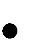 культуры,  включение в культурно-языковое поле своего народа;  приобщение к литературному наследию своего народа; 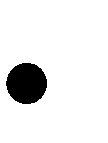 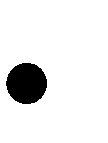  формирование причастности к свершениям и традициям своего народа, осознание исторической преемственности поколений, своей ответственности за сохранение культуры народа;  формирование общего представления об историко-литературном процессе;  обогащение активного и потенциального словарного запаса, развитие у обучающихся культуры владения родным языком во всей полноте его функциональных возможностей в соответствии с нормами устной и письменной речи, правилами речевого этикета; получение знаний о родном языке как системе и как развивающемся явлении, о его уровнях и единицах, о закономерностях его функционирования, освоение базовых понятий лингвистики, формирование аналитических умений отношении языковых единиц и текстов разных функционально-смысловых типов и жанров;  поиск, систематизация и использование необходимой информации, в том числе в сети Интернет. Освоение содержания учебного предмета Родная литература обеспечивает достижение студентами следующих результатов: Личностных: ЛР 6. Толерантное сознание и поведение в поликультурном мире, готовность и способность вести диалог с другими людьми, достигать в нем взаимопонимания, находить общие цели и сотрудничать для их достижения, способность противостоять идеологии экстремизма, национализма, ксенофобии, дискриминации по социальным, религиозным, расовым, национальным признакам и другим негативным социальным явлениямЛР 8. Нравственное сознание и поведение на основе усвоения общечеловеческих ценностейЛР 10. Эстетическое отношение к миру, включая эстетику быта, научного и технического творчества, спорта, общественных отношенийЛР 15. Ответственное отношение к созданию семьи на основе осознанного принятия ценностей семейной жизни.ЛР 19. Уважающий обычаи и традиции народов Красноярского края Метапредметных: М1− Умение самостоятельно определять цели деятельности и составлять планы деятельности; самостоятельно осуществлять, контролировать и корректировать деятельность; использовать все возможные ресурсы для достижения поставленных целей и реализации планов деятельности; выбирать успешные стратегии в различных ситуациях;М2− Умение продуктивно общаться и взаимодействовать в процессе совместной деятельности, учитывать позиции других участников деятельности, эффективно разрешать конфликты;М3− Владение навыками познавательной, учебно-исследовательской и проектной деятельности, навыками разрешения проблем; способность и готовность к самостоятельному поиску методов решения практических задач, применению различных методов познания;М4− Готовность и способность к самостоятельной информационно-познавательной деятельности, владение навыками получения необходимой информации из словарей разных типов, умение ориентироваться в различных источниках информации, критически оценивать и интерпретировать информацию, получаемую из различных источников;М5− Умение использовать средства информационных и коммуникационных технологий (далее - ИКТ) в решении когнитивных, коммуникативных и организационных задач с соблюдением требований эргономики, техники безопасности, гигиены, ресурсосбережения, правовых и этических норм, норм информационной безопасности;М6− Умение самостоятельно оценивать и принимать решения, определяющие стратегию поведения, с учетом гражданских и нравственных ценностей;М7− Владение языковыми средствами - умение ясно, логично и точно излагать свою точку зрения, использовать адекватные языковые средства;М8− Сформированность умения делать анализ своих действий и возможностей.         М9− Владение навыками познавательной рефлексии как осознания совершаемых действий и мыслительных процессов, их результатов и оснований, границ своего знания и незнания, новых познавательных задач и средств их достиженияПредметных: Овладение 	навыками 	и 	приёмами 	филологического 	анализа 	текста художественной литературы. Формирование коммуникативной грамотности; Формирование практических умений и навыков по самостоятельному созданию собственных текстов различных стилей и жанров. В программу включено содержание, направленное на формирование у студентов компетенций, необходимых для качественного освоения ОПОП СПО на базе основного общего образования с получением среднего общего образования, — программы подготовки специалистов среднего звена: ОК1. Выбирать способы решения задач профессиональной деятельности применительно к различным контекстам.ОК2. Осуществлять поиск, анализ и интерпретацию информации, необходимой для выполнения задач профессиональной деятельности.ОК3. Планировать и реализовывать собственное профессиональное и личностное развитие.ОК4. Работать в коллективе и команде. эффективно взаимодействовать с коллегами, руководством, клиентами.ОК5. Осуществлять устную и письменную коммуникацию на государственном языке Российской Федерации с учетом особенностей социального и культурного контекста.ОК7. Содействовать сохранению окружающей среды, ресурсосбережению, эффективно действовать в чрезвычайных ситуациях.ОК8. Использовать средства физической культуры для сохранения и укрепления здоровья в процессе профессиональной деятельности и поддержания необходимого уровня физической подготовленности.ОК9. Использовать информационные технологии в профессиональной деятельности.ОК10. Пользоваться профессиональной документацией на государственном и иностранных языках.ОК11. Использовать знания по финансовой грамотности, планировать предпринимательскую деятельность в профессиональной сфере.1.4. Количество часов на освоение программы учебного предмета УПВ.09 Родная литература 2. СТРУКТУРА И СОДЕРЖАНИЕ УЧЕБНОГО ПРЕДМЕТАУПВ.09 Родная литература2.1. Объем учебного предмета и виды учебной работы2.2. Тематический план и содержание учебного предметаУПВ.09 Родная литература3. условия реализации УЧЕБНОГО ПРЕДМЕТА УПВ.09 родная литература 3.1. Требования к минимальному материально-техническому обеспечениюРеализация программы предмета требует наличия специального учебного помещения – аудитория «Русский язык и литература».	Оборудование:•	Посадочные места по количеству обучающихся•	Рабочее место преподавателя•	Комплект учебно-методической документации•	Технические средства обучения:•	Компьютер,колонки, web-камера•	Мультимедиа проектор•	Экран•	Комплект цифровых образовательных ресурсов3.2. Информационное обеспечение реализации программыДля реализации программы библиотечный фонд образовательной организации должен иметь печатные и/или электронные образовательные и информационные ресурсы, рекомендуемые для использования в образовательном процессе.Перечень рекомендуемых учебных изданий, Интернет-ресурсов, дополнительной литературыОсновная литература:День и ночь № 1/2014 [Текст] : литературный журнал для семейногоЕнисей №2 2013 [Текст] : литературно-художественный альманах /ред. В. Шанин. - Красноярск : ИД "Класс Плюс", 2013. - 183,[1] с. ; 25 cм. -      500 экз. - ISBN 978-5-905791-20-8 (м.п.)Затесь № 2-3 .Литературно-художественный альманах [Текст] :альманах / ред. В. Майстренко. - Красноярск : ИД "Класс Плюс", 2013. -283,[1] с. : ил. ; 27 cм. - (м.п.)Енисей впадает в волгу: Книга новых стихотворений и избранныхрассказов [Текст] : сборник стихов и рассказов / Н. Н. Еремин. - Красноярск :"Литерапринт", 2014. - 485,[3] с. ; 21 cм. - 250 экз. экз. - ISBN 978576-025-5 (м.п.)Первовестник. Сборник произведений молодых авторов [Текст] :сборник произведений / ред., сост. А. Нечаев. - Красноярск : Знак, 2009. - 252с. ; 21 см. - (м.п.) чтения / ред. М. Саввиных. - Красноярск : "Литера принт", 2014. - 199,[1] с. ;Интернет- ресурсы:https://www.kraslib.ru/reader/take_books/?&Z21ID=   Государственная универсальная научная библиотека Красноярского края (КГАУК ГУНБ КК)https://litnet.com/?utm_source=yandex&utm_medium=cpc&utm_campaign=homepage&utm_content=biblioteka&yclid=5080144364688399540 www.uchportal.ru (Учительский портал. Уроки, презентации, контрольные работы, тесты, компьютерные программы, методические разработки по русскому языку и литературе). www.it-n.ru/communities.aspx?cat_no=2168&tmpl=com (Сеть творческих учителей. Информационные технологии на уроках русского языка и литературы). www.prosv.ru/umk/konkurs/info.aspx?ob_no=12267 	(Работы 	победителей 	конкурса «Учитель — учителю» издательства «Просвещение»). www.slovari.ru/dictsearch (Словари. ру). www.gramota.ru/class/coach/tbgramota (Учебник грамоты). www.gramota.ru (Справочная служба). 4. Контроль и оценка результатов освоения учебного предмета Упв.09 Родная литератураКонтроль и оценка результатов освоения учебного предмета осуществляется преподавателем в процессе проведения практических и лабораторных занятий, тестирования, а также выполнения обучающимися индивидуальных заданий, проектов, исследований.Контроль личностных, метапредметных и предметных результатов: Контроль общих компетенций:УПВ.09 Родная литературапо специальности среднего профессионального образования:21.01.06 Машинист дорожных и строительных машин                                          оглавление     стр.1. ОБЩАЯ ХАРАКТЕРИСТИКА ПРОГРАММЫ УЧЕБного предмета Упв.09 РОДНАЯ ЛИТЕРАТУРА4-8СТРУКТУРА и содержание УЧЕБНго предмета Упв.09 РОДНАЯ ЛИТЕРАТУРА8-22условия реализации   УЧЕБНОго предмета Упв.09 РОДНАЯ ЛИТЕРАТУРА18-20Контроль и оценка результатов Освоения УЧЕБНого предмета Упв.09 РОДНАЯ ЛИТЕРАТУРА20-23Учебная нагрузка обучающихся (час.)Учебная нагрузка обучающихся (час.)Учебная нагрузка обучающихся (час.)Учебная нагрузка обучающихся (час.)Объем нагрузкиСамостоятельная работаНагрузка во взаимодействии с преподавателемНагрузка во взаимодействии с преподавателемОбъем нагрузкиСамостоятельная работаТеоретическаяЛабораторные и практические3курс114057571 семестр114057572 семестр0000Итого:3600            363 курс 1семестрПромежуточная аттестация в форме дифференцированного зачетаПромежуточная аттестация в форме дифференцированного зачетаПромежуточная аттестация в форме дифференцированного зачетаПромежуточная аттестация в форме дифференцированного зачетаВид учебной работыОбъем часовОбъем образовательной программы учебного предмета36теоретическое обучение0лабораторные и практические занятия36курсовая работа (проект) 0самостоятельная работа 0Промежуточная аттестация ДЗ	№ занятияНаименование разделов и темСодержание учебного материала, лабораторные и практические занятия, самостоятельная работа Содержание учебного материала, лабораторные и практические занятия, самостоятельная работа Объем образовательной нагрузкиУчебная нагрузка (час.)Учебная нагрузка (час.)Учебная нагрузка (час.)Учебная нагрузка (час.)Учебная нагрузка (час.)Результаты освоения учебной дисциплиныКоды формирующихся компетенцийКоды формирующихся компетенций	№ занятияНаименование разделов и темСодержание учебного материала, лабораторные и практические занятия, самостоятельная работа Содержание учебного материала, лабораторные и практические занятия, самостоятельная работа Объем образовательной нагрузкиСамостоятельная работаНагрузка во взаимодействии с преподавателемНагрузка во взаимодействии с преподавателемНагрузка во взаимодействии с преподавателемНагрузка во взаимодействии с преподавателемРезультаты освоения учебной дисциплиныОКПК	№ занятияНаименование разделов и темСодержание учебного материала, лабораторные и практические занятия, самостоятельная работа Содержание учебного материала, лабораторные и практические занятия, самостоятельная работа Объем образовательной нагрузкиСамостоятельная работаТеоретическое обучениеЛабораторные и практические занятияКурсовые работы (проект)КонсультацииРезультаты освоения учебной дисциплиныОКПК1233456789101112Всего часов:Всего часов:Всего часов:Всего часов:7483242001 курс 2 семестр1 курс 2 семестр1 курс 2 семестр1 курс 2 семестр3641618001-2Введение. Знакомство с понятием «региональная литература».Введение. Знакомство с понятием «региональная литература».Диалог писателя и читателя. Ученик читающий, слушающий, говорящий.22ЛР8, ЛР10, ЛР6, ЛР8, ЛР6,М7ЛР8, ЛР6,М7ОК1ОК23-4Иркутская легенда о Царь-Девице Иркутская легенда о Царь-Девице Выразительное чтение фрагментов. Устные ответы на вопросы (с использованием цитирования). Участие в коллективном диалоге. Различные виды пересказов. Сопоставление фрагментов одного сюжета. Определение принадлежности литературного текста к тому или иному роду и жанру. Составление историко-культурных и лексических комментариев. Создание продолжения истории о девице и разбойниках.211ЛР8, ЛР6,М7ОК2, ОК4 3-4Иркутская легенда о Царь-Девице Иркутская легенда о Царь-Девице Выразительное чтение фрагментов. Устные ответы на вопросы (с использованием цитирования). Участие в коллективном диалоге. Различные виды пересказов. Сопоставление фрагментов одного сюжета. Определение принадлежности литературного текста к тому или иному роду и жанру. Составление историко-культурных и лексических комментариев. Создание продолжения истории о девице и разбойниках.ОК25-6Иван Калашников. Рассказ «Жизнь крестьянки». Для самостоятельного чтения: Авдеева-Полевая Е. «Солдатка».Иван Калашников. Рассказ «Жизнь крестьянки». Для самостоятельного чтения: Авдеева-Полевая Е. «Солдатка».Выразительное чтение рассказа. Устное рецензирование выразительного чтения одноклассников. Устные ответы на вопросы (с использованием цитирования). Участие в коллективном диалоге. Выделение этапов развития сюжета. Выявление языковых средств художественной образности и определение их роли в раскрытии идейно-тематического содержания произведения. Характеристика героев рассказа и их нравственная оценка. Анализ различных форм выражения авторской позиции.211ЛР6,ЛР19,ЛР6ОК27-8Дмитрий Давыдов. Стихотворение «Жиганская Аграфена».Дмитрий Давыдов. Стихотворение «Жиганская Аграфена».Выразительное чтение фрагментов стихотворения (в том числе наизусть). Нахождение в тексте незнакомых слов и определение их значений. Устные ответы на вопросы (с использованием цитирования). Участие в коллективном диалоге. Анализ текста, выявляющий авторский замысел и различные средства его воплощения; определение мотивов поступков героев и сущности конфликта. Устное иллюстрирование. Нравственная оценка поступков героини. Анализ различных форм выражения авторского отношения к героине. Определение функции мифологических образов в стихотворении.211ЛР8, ЛР6, ЛР19,М2ОК049-10Малая Родина (анализ стихотворений А.М. Немтушкин)Малая Родина (анализ стихотворений А.М. Немтушкин)Особенности лирики посвященной Малой Родине211ЛР8, ЛР6,М7ОК1,ОК2,ОК511-14Самостоятельная работаСамостоятельная работаЧтение В. Астафьев. «Ода русскому огороду», «Пастух и пастушка»; В. Балябин. «Голубая Аргунь»; И. Басаргин. «Дикие пчелы», «В горах тигровых», «Черный дьявол»; И. Вырыпаев. «Валентинов день»2215-16«Мне снятся небесные олени» - рассказ о людях, о моих земляках» (А.М. Немтушкин)«Мне снятся небесные олени» - рассказ о людях, о моих земляках» (А.М. Немтушкин)Проблема изучения и сохранения культуры малых народов Красноярского края211ЛР6,ЛР10,М2ЛР8, ЛР6, М3ЛР19,ЛР6, М3,М7ОК1,ОК5ОК2ОК217-18Семен Черепанов. Рассказ «Неотысканное богатство».Семен Черепанов. Рассказ «Неотысканное богатство».Выразительное чтение рассказа. Устное рецензирование выразительного чтения одноклассников. Устные ответы на вопросы (с использованием цитирования). Участие в коллективном диалоге. Выделение этапов развития сюжета. Характеристика героев рассказа и их нравственная оценка. Анализ различных форм выражения авторской позиции.211ЛР19,ЛР6, М3,М7ОК1,ОК2,19-20Иннокентий Омулевский. Рассказ «Сибирячка»Иннокентий Омулевский. Рассказ «Сибирячка»Выразительное чтение рассказа. Устное рецензирование выразительного чтения одноклассников. Устные ответы на вопросы (с использованием цитирования). Выявление языковых средств художественной образности и определение их роли в раскрытии идейно-тематического содержания произведения. Участие в дискуссии, утверждение и доказательство своей точки зрения с учетом мнения оппонента. Выделение этапов развития сюжета. Характеристика героев рассказа и их нравственная оценка. Анализ различных форм выражения авторской позиции.211ЛР8,ЛР6, М1М5ОК2,ОК4,21-22Михаил Загоскин. Рассказ «Яблоня и яблочко».Михаил Загоскин. Рассказ «Яблоня и яблочко».Выявление языковых средств художественной образности и определение их роли в раскрытии идейно-тематического содержания произведения. Характеристика героев рассказа и их нравственная оценка. Анализ различных форм выражения авторской позиции. Определение идейно - художественного своеобразия рассказа.211ЛР8, М3, М7ЛР6,ЛР10,ЛР6,М4,М7ОК4,ОК10ОК1,ОК4,ОК523-24Владислав Ляхницкий. Романная трилогия «Золотая пучина».Владислав Ляхницкий. Романная трилогия «Золотая пучина».Выразительное чтение фрагментов романа. Устные ответы на вопросы (с использованием цитирования). Анализ текста, выявляющий авторский замысел и различные средства его воплощения; определение мотивов поступков героев и сущности конфликта. Выявление языковых средств художественной образности и определение их роли в раскрытии идейно-тематического содержания произведения. Участие в коллективном диалоге. Различные виды пересказов. Составление историко-культурных и лексических комментариев. Нравственная оценка героев романа. Составление плана характеристики героев. Устная характеристика героев.211ЛР6,ЛР10,ЛР6,М4,М7ЛР8, М2,М7ОК4,ОК5.ОК1,ОК2, ОК925-26Владислав Ляхницкий. Романная трилогия «Алые росы».Владислав Ляхницкий. Романная трилогия «Алые росы».Выразительное чтение фрагментов романа (в том числе по ролям). Анализ текста, выявляющий авторский замысел и различные средства его воплощения; определение мотивов поступков героев и сущности конфликта. Выявление языковых средств художественной образности и определение их роли в раскрытии идейно-тематического содержания произведения. Различные виды пересказов. Устные ответы на вопросы (с использованием цитирования). Участие в коллективном диалоге. Работа со словарём литературоведческих терминов.211ЛР19,ЛР6, М3,М7ОК1,ОК2,ОК927-28Владислав Ляхницкий. Романная трилогия «Эхо тайги».Владислав Ляхницкий. Романная трилогия «Эхо тайги».Выразительное чтение фрагментов романа. Различные виды пересказов. Устные ответы на вопросы (с использованием цитирования). Анализ текста, выявляющий авторский замысел и различные средства его воплощения; определение мотивов поступков героев и сущности конфликта.  Выявление языковых средств художественной образности и определение их роли в раскрытии идейно-тематического содержания произведения.  Устная и письменная характеристика героев. Анализ различных форм выражения авторской позиции. Участие в дискуссии, утверждение и доказательство своей точки зрения с учетом мнения оппонента.  Письменный ответ на проблемный вопрос. Создания глоссария на тему «Быт кержаков». Создание хронологической таблицы по сюжету трилогии.22ЛР6,М7ЛР6,ЛР8,М3ОК2ОК4,ОК5,27-28Владислав Ляхницкий. Романная трилогия «Эхо тайги».Владислав Ляхницкий. Романная трилогия «Эхо тайги».Выразительное чтение фрагментов романа. Различные виды пересказов. Устные ответы на вопросы (с использованием цитирования). Анализ текста, выявляющий авторский замысел и различные средства его воплощения; определение мотивов поступков героев и сущности конфликта.  Выявление языковых средств художественной образности и определение их роли в раскрытии идейно-тематического содержания произведения.  Устная и письменная характеристика героев. Анализ различных форм выражения авторской позиции. Участие в дискуссии, утверждение и доказательство своей точки зрения с учетом мнения оппонента.  Письменный ответ на проблемный вопрос. Создания глоссария на тему «Быт кержаков». Создание хронологической таблицы по сюжету трилогии.22ЛР6,М7ЛР6,ЛР8,М3ОК2ОК4,ОК5,29-30Стихи из книги «Сибирский венок Пушкину – красноярцы» (В.Н. Белкин. «Сочинение», «Сначала было слово», Н.В. Гайдук. «Отзвук и отблеск прекрасного прошлого…»)Стихи из книги «Сибирский венок Пушкину – красноярцы» (В.Н. Белкин. «Сочинение», «Сначала было слово», Н.В. Гайдук. «Отзвук и отблеск прекрасного прошлого…»)Способность использовать навыки работы с информацией из различных источников для ознакомления с литературой Красноярского края, различными интерпретациями текстов22ЛР8,ЛР10, ЛР6,М3, М7ОК2,ОК4,31-32С.П. Иконников, А.И. Третьяков, А.И. ЩербаковС.П. Иконников, А.И. Третьяков, А.И. ЩербаковВыразительное чтение. Самостоятельная постановка вопросов в связи с анализом прочитанного произведенияУмение предотвратить, а при необходимости решить конфликты родителей и детей; знание порядка выплаты алиментов в семейных отношениях.22ЛР6, М3, М7ОК231-32С.П. Иконников, А.И. Третьяков, А.И. ЩербаковС.П. Иконников, А.И. Третьяков, А.И. ЩербаковВыразительное чтение. Самостоятельная постановка вопросов в связи с анализом прочитанного произведенияУмение предотвратить, а при необходимости решить конфликты родителей и детей; знание порядка выплаты алиментов в семейных отношениях.ЛР6, ЛР6, М733-34Виктор Астафьев. Пьеса «Прости меня».Виктор Астафьев. Пьеса «Прости меня».Выразительное чтение пьесы по ролям. Устное рецензирование выразительного чтения и пересказов одноклассников. Устные ответы на вопросы (с использованием цитирования). Участие в коллективном диалоге. Нравственная оценка героев пьесы. Определение родовых особенностей драмы, жанровых особенностей пьесы. Различные виды пересказов.22ЛР6, ЛР6, М7ОК2ОК435-36Дифференцированный зачёт Дифференцированный зачёт 37-38Александр Валентинович ВампиловАлександр Валентинович ВампиловЖизнь. Творчество. Личность.211ЛР6,ЛР10,М2ЛР8, ЛР6, М3ЛР19,ЛР6, М3,М7ОК1,ОК5ОК2ОК239-40«Прощание в июне».«Прощание в июне».«Студенческая комедия», эффектные ситуации комедии положений: расстроившаяся свадьба, несостоявшаяся дуэль, герой, отбывающий пятнадцать суток на принудительных работах. Синтез грустного и печального со смешным и забавным, превращение комических элементов в трагикомические.211ЛР8, ЛР6,М7ОК1,ОК2,ОК541-42«Прошлым летом в Чулимске».«Прошлым летом в Чулимске».Первоначальные названия пьесы: «Валентина» и «Лето красное – июнь, июль, август…». Мир красоты таёжного райцентра, доброта, сострадательность, жертвенность жителей. Любовный конфликт Валентины и Шаманова. Проблема активности человека: бурное вмешательство в жизнь или попустительство, непритворные небрежность и рассеянность. Явление чуда в Чулимске, обретение сломленным, уставшим от жизни Шамановым мира заново, где он любит и любим, где хочется всем помогать, говорить правду, верить в добро. Трагичность открытого финала пьесы, духовная победа Валентины. Вера в добрые начала жизни: Валентина после смерти любви и надежды вновь чинит палисадник. Символический образ палисадника.211ЛР8,ЛР10, ЛР6,М3, М7ОК2,ОК4,43Юрий Владимирович КнязевЮрий Владимирович КнязевЖизнь. Творчество. Личность.211ЛР6,ЛР10,М2ЛР8, ЛР6, М3ЛР19,ЛР6, М3,М7ОК1,ОК5ОК2ОК244«Воображаемое пианино»«Воображаемое пианино»Тема пьесы: крушение надежд и мечтаний молодых людей, стоящих на пороге взрослой жизни. Головокружительные житейские ситуации, истекающие кровью человеческие судьбы, контрастность образов, определяющих конфликт пьесы. Реалии нашей жизни, детали и приметы времени. Речевые характеристики героев. Предательство собственных чувств и стремлений, приспособленчество и слом личности в условиях современной действительности.211ЛР8, ЛР6,М7ОК1,ОК2,ОК545Валентин Григорьевич Распутин.Валентин Григорьевич Распутин.Жизнь. Творчество. Личность11ЛР8, ЛР6,М7ОК1,ОК2,ОК546«Живи и помни»«Живи и помни»Тонкий психологизм, стройность композиции, интонационное богатство, яркая метафоричность, разнообразие фольклорных и христианских ассоциаций. Мотив предательства, разрушающего душу человека и несущего гибель его родным. Новый взгляд на войну, показанную лишь фоном: жестокость и ее разрушающая сила, убивающая в человеке лучшие чувства и естественные желания. Образ Настены Гуськовой – женщины «в её природном и нравственном целомудрии». Новое освещение характера русской женщины: безвинная жертва войны и ее законов, принимающая на себя главный удар, женщина, под властью жалости и любви к Андрею, способна пожертвовать всем ради жизни любимого человека.211ЛР8,ЛР10, ЛР6,М3, М7ОК2,ОК4,47-48«Дочь Ивана, мать Ивана»«Дочь Ивана, мать Ивана»Смысл названия, женщина как связующее звено между поколениями. Ее предназначение – передать своим детям нравственные ценности, веру в добро и справедливость. Исключительный случай, драматическая ситуация, отраженные в сюжете. Отражение моральных проблем современного общества, морально-этическая оценка поступка главной героини: стремление, защитить своего ребенка, ведущее к свершению самосуда. Мотив народного понимания правды: месть злу для восстановления справедливости.211ЛР6,ЛР10,М2ЛР8, ЛР6, М3ЛР19,ЛР6, М3,М7ОК1,ОК5ОК2ОК249-50Самостоятельная работаСамостоятельная работаЧтение: М. Загоскин. «Магистр»; А. Зверев. «Раны», «Гарусный платок»; Л. Кукуев. «Живые и мертвые».22ЛР8,ЛР10, ЛР6,М3, М7ОК2,ОК4,51-52Петр Людовикович ДравертПетр Людовикович ДравертЖизнь. Творчество. Личность.211ЛР8, ЛР6,М7ОК1,ОК2,ОК553-56«Байкальские сонеты», «Из якутских мотивов», «Самоедскую девушку с круглым лицом», «Четыре», «Бродяга», «Моей собаке».«Байкальские сонеты», «Из якутских мотивов», «Самоедскую девушку с круглым лицом», «Четыре», «Бродяга», «Моей собаке».Сибирь как родная и отдельная страна. Научная точность наблюдения за байкальскими пейзажами, способность отделять главные признаки от второстепенных, выбирать наиболее точные слова и образы для выражения какого-либо явления, профессиональный «взгляд геолога», проникающий за пределы видимого и дающий возможность более глубокого понимания истины. Комплексное мироощущение, охватывающее все стороны бытия. Ориентация на опыт космического переживания загадок бытия. Выбор твёрдой стихотворной формы сонета для преодоления хаотичности мира, утратившего высокие ценностные ориентиры.22ЛР6,ЛР10,М2ЛР8, ЛР6, М3ЛР19,ЛР6, М3,М7ОК1,ОК5ОК2ОК257-58Исаак Григорьевич Гольдберг«Закон тайги».Исаак Григорьевич Гольдберг«Закон тайги».Жизнь. Творчество. Личность.Изображение тяжелой судьбы тунгусов-эвенков. Проблема распространения законов природы на человеческое общество. Закон тайги и закон жизни: трагическое столкновение древней тунгусской цивилизации с цивилизацией современной.22ЛР8, ЛР6,М7ОК1,ОК2,ОК559-60Георгий Андреевич Вяткин«Сибирь»Георгий Андреевич Вяткин«Сибирь»Жизнь. Творчество. ЛичностьСтихи о природе Сибири – художественное и географическое открытие поэта. Тема любви к родной земле, мир неласковой сибирской природы. Родной и милый край лирического героя при всей его скудости и суровости. Тема Сибири, переплетающаяся с темой любви в лирике. Неповторимая краса пейзажей родного края. Лирический мир героя стихотворений22ЛР6,ЛР10,М2ЛР8, ЛР6, М3ЛР19,ЛР6, М3,М7ОК1,ОК5ОК2ОК261-62Самостоятельная работаСамостоятельная работаЧтение: В. Ляхницкий. «Вдали от фронта»; Д. Мамин-Сибиряк. «Золото», «Приваловские миллионы»; В. Михеев. «Золотые россыпи»; Д. Сергеев. «В сорок втором...».2263-64Вячеслав Яковлевич ШишковВячеслав Яковлевич ШишковЖизнь. Творчество. Личность22ЛР8, ЛР6,М7ОК1,ОК2,ОК565-66«Угрюм-река»«Угрюм-река»Роман «Угрюм-река» – эпопея Сибири, «движущаяся панорама десятилетий». Историческая содержательность и достоверность романа, примат правды жизни над вымыслом, авантюрно-занимательный сюжет. Автобиографический характер романа. Яркость и самобытность характеров. Образ Прохора Громова. Действующие лица романа – участники «завязки» и «развязки» трагической судьбы главного героя. Красочность и неповторимость языка и стиля. Символический образ Синильги. Образ Угрюм-реки, как Жизни человеческой, состояния души, мечты, веры в будущее. Образ башни – символ стремления человека покорить себе мир, заведомый тупик. Главная тема романа: «капитал со всем его специфическим запахом и отрицательными сторонами». Традиции Ф.М. Достоевского в романе.22ЛР8,ЛР10, ЛР6,М3, М7ОК2,ОК4,67-68Анна Колмыкова, Егор МеретинАнна Колмыкова, Егор МеретинЖизнь. Творчество. Личность Е. Городецкого, его литературный псевдоним22ЛР6,ЛР10,М2ЛР8, ЛР6, М3ЛР19,ЛР6, М3,М7ОК1,ОК5ОК2ОК269-80«Тайжина»«Тайжина»Историческое повествование о гражданской войне в Сибири. Яркий, остросюжетный, многолюдный и многоплановый роман. Быт и нравы таёжной глубинки. Элементы сказа и мелодрамы, разгул необузданных страстей, народный юмор. Новый взгляд на события революции и гражданской войны. Истоки и причины социальных бедствий на русской земле, бури двух революций, кровавая смута. Идейный смысл произведения: гражданская война – трагедия страшная, всенародная, ведущая к смертельным потрясениям.22ЛР8, ЛР6,М7ОК1,ОК2,ОК581-88Елизавета Константиновна СтюартЕлизавета Константиновна СтюартЖизнь. Творчество. Личность.1189-112«Войди в мой мир», «А ты простишь мне долгую отлучку?», «Подснежник», «Весна опять разводит нежность», «Я стану портретом».«Войди в мой мир», «А ты простишь мне долгую отлучку?», «Подснежник», «Весна опять разводит нежность», «Я стану портретом».Собственный неповторимый поэтический мир поэта, который негромок, но многоцветен, многозвучен и гармоничен. Умение в обыкновенном видеть необыкновенное, за малым – большое, находить настоящую поэзию в вещах незначительных. Соединение в поэзии двух начал: горечи и боли с радостью бытия и светом надежд. Память сердца и опыт души – краеугольные камни поэзии.11ЛР8, ЛР6,М7ОК1,ОК2,ОК5113-114Дифференцированный зачетДифференцированный зачетДифференцированный зачетРезультаты обученияФормы и методы контроля и оценкиЛичностныеЛР 6. Толерантное сознание и поведение в поликультурном мире, готовность и способность вести диалог с другими людьми, достигать в нем взаимопонимания, находить общие цели и сотрудничать для их достижения, способность противостоять идеологии экстремизма, национализма, ксенофобии, дискриминации по социальным, религиозным, расовым, национальным признакам и другим негативным социальным явлениямНаблюдение, реферат, доклад, сообщениеЛР 8. Нравственное сознание и поведение на основе усвоения общечеловеческих ценностейНаблюдение, тестирование, эссе, сообщениеЛР 10. Эстетическое отношение к миру, включая эстетику быта, научного и технического творчества, спорта, общественных отношенийНаблюдение, опросЛР 15. Ответственное отношение к созданию семьи на основе осознанного принятия ценностей семейной жизни.Наблюдение, олимпиады конкурсыЛР 19. Уважающий обычаи и традиции народов Красноярского краяНаблюдение, творческие работы, соревнованияМетапредметныеМетапредметныеМ1. Умение самостоятельно определять цели деятельности и составлять планы деятельности; самостоятельно осуществлять, контролировать и корректировать деятельность; использовать все возможные ресурсы для достижения поставленных целей и реализации планов деятельности; выбирать успешные стратегии в различных ситуациях;Наблюдение, групповая работаМ2. Умение продуктивно общаться и взаимодействовать в процессе совместной деятельности, учитывать позиции других участников деятельности, эффективно разрешать конфликты;Наблюдение, дискуссии, групповая работаМ3. Владение навыками познавательной, учебно-исследовательской и проектной деятельности, навыками разрешения проблем; способность и готовность к самостоятельному поиску методов решения практических задач, применению различных методов познания;Наблюдение, доклады, рефераты, учебные ситуацииМ4. Готовность и способность к самостоятельной информационно-познавательной деятельности, владение навыками получения необходимой информации из словарей разных типов, умение ориентироваться в различных источниках информации, критически оценивать и интерпретировать информацию, получаемую из различных источников;Наблюдение, работа с информационными источникамиМ5. Умение использовать средства информационных и коммуникационных технологий (далее - ИКТ) в решении когнитивных, коммуникативных и организационных задач с соблюдением требований эргономики, техники безопасности, гигиены, ресурсосбережения, правовых и этических норм, норм информационной безопасности;Практические занятия, самостоятельная работаМ6. Умение самостоятельно оценивать и принимать решения, определяющие стратегию поведения, с учетом гражданских и нравственных ценностей;Групповая работа, деловые игры, проект, наблюдениеМ7. Владение языковыми средствами - умение ясно, логично и точно излагать свою точку зрения, использовать адекватные языковые средства;Практические занятия, самостоятельная работаМ8. Сформированность умения делать анализ своих действий и возможностей.Практические и самостоятельные занятия, работа с источниками информации М9  Владение навыками познавательной рефлексии как осознания совершаемых действий и мыслительных процессов, их результатов и оснований, границ своего знания и незнания, новых познавательных задач и средств их достиженияРефлексияПредметныеПредметныеП1.	Овладение 	навыками 	и 	приёмами 	филологического 	анализа 	текста художественной литературы. П2.	Формирование коммуникативной грамотности; П3.	Формирование практических умений и навыков по самостоятельному созданию собственных текстов различных стилей и жанров. Наблюдение, беседы, практические занятия, самостоятельная работа, семинар, опрос, дискуссия и т.д.Общие компетенцииУменияЗнанияФормы и методы контроля и оценкиОК1. Выбирать способы решения задач профессиональной деятельности применительно к различным контекстам.Распознавать задачу или проблему в профессиональном и социальном контексте; анализировать задачу  или проблему и выделять ее основные части; определять этапы решения задачи; выявлять и эффективно искать информацию, необходимую для решения задачи или проблемы; составить план действия; определить необходимые ресурсы; владеть актуальными методами работы в профессиональной и смежных сферах; реализовать составленный план; оценивать результат и последствие своих действий.Актуальный профессиональный и социальный контекст, в котором приходится работать и жить; основные источники информации и ресурсы для решения задач и проблем в профессиональном или социальном контексте; алгоритмы выполнения работ в профессиональной и смежных областях; методы работы в профессиональной и смежных сферах; структуру плана для решения задач; порядок оценки результатов решения задач профессиональной деятельности.Устный опросСочинениеОК2. Осуществлять поиск, анализ и интерпретацию информации, необходимой для выполнения задач профессиональной деятельности.Определять задачи для поиска информации; определять необходимые источники информации; планировать процесс поиска; структурировать получаемую информацию; выделять наиболее значимое в перечне информации; оценивать практическую значимость результатов поиска; оформлять результаты поискаЗнание методов и способов организации деятельности; знание методов и способов выполнения задач профессиональной деятельности.Практическая работаУстный опросОК4. Работать в коллективе и команде. эффективно взаимодействовать с коллегами, руководством, клиентами.Организовывать работу коллектива и команды; взаимодействовать с коллегами, руководством, клиентами в ходе профессиональной деятельности.Психологические основы деятельности коллектива, психологические особенности личности; основы проектной деятельностиУстный опросЗащита проектовГрупповая работаПарная работаНаблюдениеДеловые игрыОК5. Осуществлять устную и письменную коммуникацию на государственном языке Российской Федерации с учетом особенностей социального и культурного контекста.Грамотно излагать свои мысли и оформлять документы по профессиональной тематике на государственном языке, проявлять толерантность в рабочем коллективе.Особенности социального и культурного контекста; правила оформления документов и построения устных сообщенийОпросУстные ответыУстное рисованиеСочинениеОК9. Использовать информационные технологии в профессиональной деятельности.Применять средства информационных технологий для решения профессиональных задач; использовать современное программное обеспечение.Современные средства и устройства информатизации; порядок их применения и программное обеспечение профессиональной деятельности.Практическая работаРабота над проектамиСоздание презентацийКомпьютерное тестированиеОК10. Пользоваться профессиональной документацией на государственном и иностранных языках.Понимать общий смысл четко произнесённых высказываний на известные темы, понимать тексты на базовые профессиональные темы; участвовать в диалогах на знакомые общие темы; строить простые высказывания о себе и своей профессиональной деятельности; кратко обосновывать и объяснять свои действия; писать простые связные сообщения на знакомые или интересующиеся профессиональные темы.Правила построения простых и сложных предложений на профессиональные темы; основные общеупотребительные глаголы; лексический минимум, относящийся к описанию предметов, средств и процессов профессиональной деятельности; особенности произношения; правила чтения текстов профессиональной направленности.Устный опросПрактическая работаУчастие в международных конкурсах и олимпиадахОК11. Использовать знания по финансовой грамотности, планировать предпринимательскую деятельность в профессиональной сфере.Выявлять достоинства и недостатки коммерческой идеи; презентовать идеи открытия собственного дела в профессиональной деятельности; оформлять бизнес-план; презентовать бизнес-идею; определять источники финансирования.Основы предпринимательской деятельности; основы финансовой грамотности; правила разработки бизнес-планов, порядок выстраивания презентации.Выполнение проектовСоздание учебных моделейЗадачи на вычисление